 新 书 推 荐中文书名：《畅饮光之河》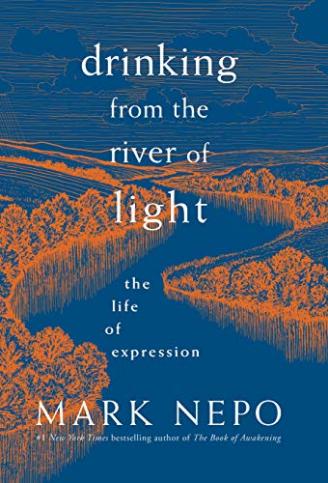 英文书名：DRINKING FROM THE RIVER OF LIGHT 作    者：Mark Nepo出 版 社：‎Sounds True代理公司：WME/ANA/Lauren出版时间：2019年3月代理地区：中国大陆、台湾页    数：320页审读资料：电子稿类    型：励志内容简介：“我很珍视这本睿智的书中所提供的智慧和实践。”----米拉贝·斯塔尔（Mirabai Starr），《没有绝望的大篷车》（Caravan of No Despair）和《狂野的慈悲》（Wild Mercy）的作者马克·尼波（Mark Nepo）写道：“有意义的艺术、经久不衰的艺术——以及它所唤醒的变革过程——让我们生生不息。”通过《畅饮光之河》，这位著有畅销作品的诗人和哲学家将带领你探索艺术和真实表达如何将我们最深刻的真理带到这个世界。这本书由相互关联的散文和诗歌组成，涵盖了各种主题，如与其他生命形式保持对话的重要性，以及马蒂斯（Matisse）、罗丹（Rodin）和贝多芬（Beethoven）等创新者如何看待世界等。尼波为我们每个人心中涌动的创作冲动献上了一曲抒情颂歌。《畅饮光之河》从寻找揭示生命之美的隐喻，以及捕捉瞬间的笔触等，探讨了“超越艺术界限，让观者与参与者合二为一”的意义。在这本书中，你会发现：坦诚接纳自己全部情感的重要性教育需要原始的诚实和自我探索为什么与新的视角总是只差“四分之一个转角”与其他创造性声音保持对话的重要性给予关注与获得关注的关键区别尊重同行评审的具体准则引导你内心深处的声音和宇宙的声音意味着什么用尼波的话说，“这本书是用来体验和陪伴的。”《畅饮光之河》包括数十种日记形式的提示和个人实践，旨在激发读者的创造本能，追寻最本质的自我，以及表达生命意义的重要性，见证生命的悲伤、深度和喜悦。作者简介：    马克·尼波 (Mark Nepo) 是一位诗人、哲学家，教授诗歌和灵性知识40多年。 他是《纽约时报》排名第一的畅销书作家，出版了20多本书，如《觉醒之书》（The Book of Awakening）、《生存风暴》（Surviving Storms）和《寻找勇气》（Finding Courage），并录制了十多个音频项目。 马克曾多次接受奥普拉·温弗瑞 (Oprah Winfrey) 的 Super Soul Sunday电视节目的采访，并在《早安美国》（Good Morning America）中接受罗宾·罗伯茨 (Robin Roberts) 的采访。作为癌症幸存者，马克的写作和教学都非常关注内心转变的过程和人际关系。他的作品已被翻译成20多种语言。2015年，他被AgeNation授予终身成就奖。2016年，他被Watkins: Mind Body Spirit杂志提名为当今世界100位最具精神影响力的杰出在世人物之一，他还被选为OWN的“超灵魂100人”之一。“超灵魂100人”是一群有灵感的领导者，他们用自己的天赋和声音来提升人性。2017年，尼波成为《精神与健康》（Spirituality & Health）杂志的专栏作家。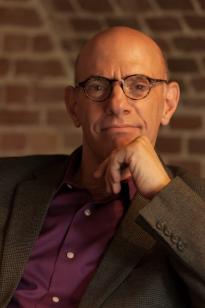 媒体评价：2020 年独立出版商图书奖：励志类图书银奖2019年鹦鹉螺个人成长与励志银奖 “表达灵性的热忱见证。”----出版者周刊（Publishers Weekly）目录：The River of Light	The Gift of Vision The Life of Expression	What It Means to See  	The Origins PART 1 BASIC HUMAN TRUTHS 	The Purpose of Will Why Write 	The Unexpected Dimension The Thread 	We Relate More Than We Author The Necessary Art 	Keeping the World TogetherThe Unexpected Utterance	A Lifelong Process	The Art of Perception Yearning to Be	What It Means to Perceive Lifting Veils 	To See One Thing in Another The Web of Metaphor 	Stacks of WheatThe Aperture of Intuition 	Releasing the Divine 	Understanding Practice The Craft of Perception	Placeholders  	When the Work Comes AliveThe Chord in Our Heart 	The Monkey and the River As a Tuning Fork 	The Practice before the PracticeThe Inner Experience of Truth 	Going with the Stream Life Marks Us Up 	Everything We Need Feelings Are Paints 	The Energy of Hope 	PART 4 BECOMING ONE WITH Fitting Things Together 	The Magic of Liberty  	Slipping ThroughPART 2 BEING SHAPED BY LIFE 	Living in the GapUnraveling the Self 	Becoming the PoemThe Riddle of a Self 	The Empty SaddleLove at First Sight 	Living a Making	The Timeless River  	What Matters Comes SlowlyBearing Witness 	The Table Between Presence and Meaning Looking at Life Together 	Peering from the EdgeThe Power of Art 	The Wind Phone Drifting in the Immensity	This Belongs to EveryoneListening		Gratitudes The Instrument That Is You 	Notes What Is Voice? 	Permissions The Quarter Turn	About the AuthorThe Inner Critic 	Diving Down and Coming Up	Love Your Window	PART 3 THE DEEPER WE GO 	Breaking Surface 	The Endless Search 	Venetian Interior 	A Word about Effort	Giving and Getting Attention 	Not Great but True	Staying Close to What Is Sacred 	Pulling Threads	Travel and the Writer’s Mind 	感谢您的阅读！请将反馈信息发至：版权负责人Email：Rights@nurnberg.com.cn安德鲁·纳伯格联合国际有限公司北京代表处北京市海淀区中关村大街甲59号中国人民大学文化大厦1705室, 邮编：100872电话：010-82504106, 传真：010-82504200公司网址：http://www.nurnberg.com.cn书目下载：http://www.nurnberg.com.cn/booklist_zh/list.aspx书讯浏览：http://www.nurnberg.com.cn/book/book.aspx视频推荐：http://www.nurnberg.com.cn/video/video.aspx豆瓣小站：http://site.douban.com/110577/新浪微博：安德鲁纳伯格公司的微博_微博 (weibo.com)微信订阅号：ANABJ2002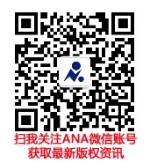 